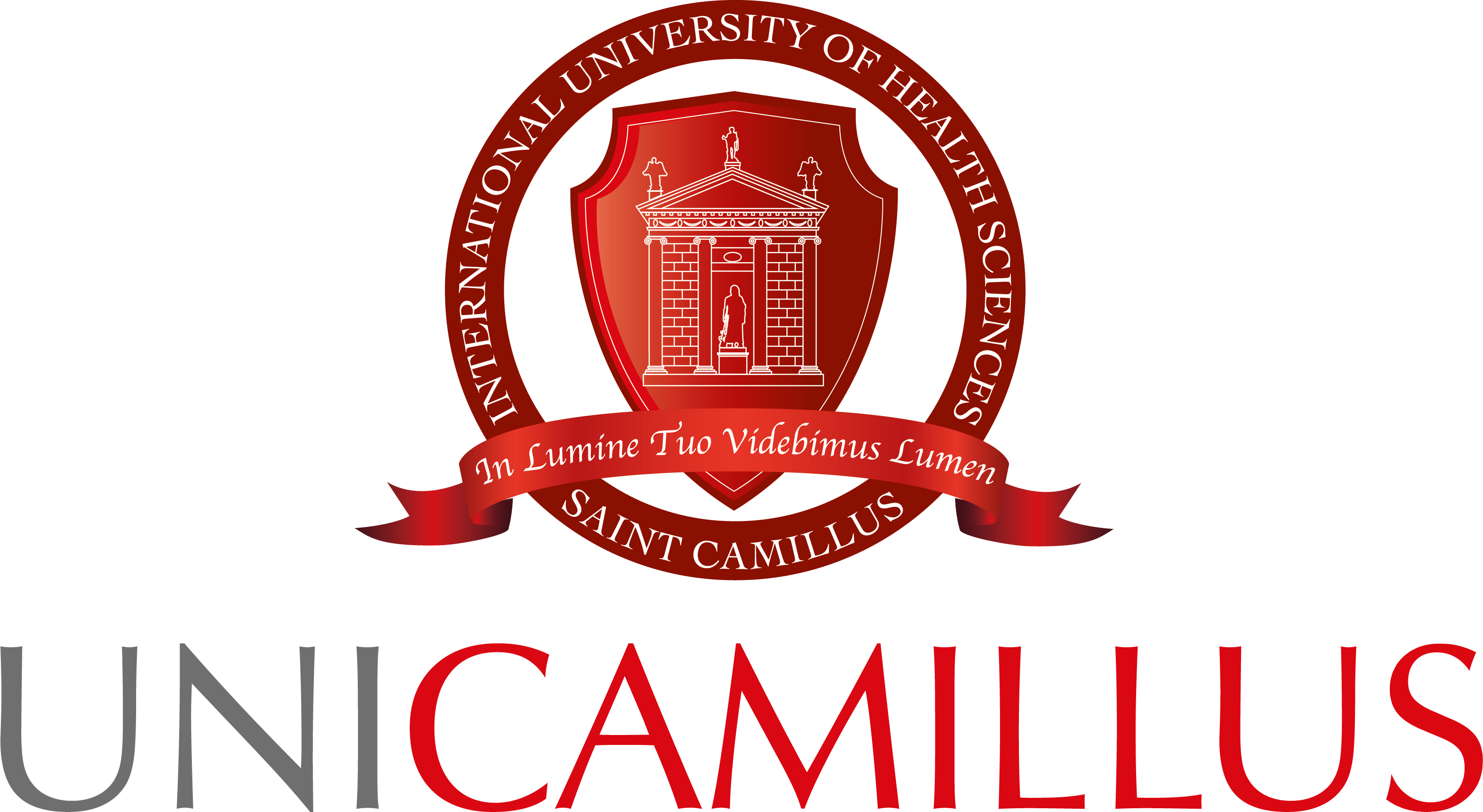 FACOLTÀ DIPARTIMENTALE MEDICINA E CHIRURGIACorso di laurea triennale in Ostetricia Titolo della tesi Tesi di Laurea di								RelatoreNome e Cognome 								Nome e Cognome                                    Matricola n°___                                                                                                          										Correlatore										Nome e Cognome     Anno Accademico  _____/_____        